В огороде и в саду.Цель: Расширение представления детей об овощах и фруктах, их полезных свойствах; развитие сенсорных навыков, познавательного интереса, речи.Задачи:1. Учить детей делать выбор в питании в пользу фруктов и овощей.2. Обогащать личный опыт детей знаниями о фруктах и овощах, их способе произрастания.3. Развивать устойчивый интерес к окружающему миру.4. Развивать словарный запас.5. Развивать кругозор детей; развивать моторику.6. Воспитывать гигиену питания и бережное отношение к своему здоровью.Упражнение: «Назови ласково»огурец – огурчик , лук - …помидор - … чеснок - …яблоко - … банан - …апельсин - … капуста - …«Что лишнее и почему?»Яблоко, слива, сад, абрикос.Груша, яблоко, персик,  компот.Груша, ананас, арбуз, абрикос.Банан, клубника, абрикос, лимон.Морковь, груша, лук, чеснокКапуста, помидор, белый гриб, огурец Свекла, морковь, кабачок, икра.«Сравнение овощей».Закончить предложение, а затем повторить его полностью.- Помидор круглый, а огурец … (овальный)- Морковь продолговатая, а тыква …- Лук горький, а морковь …- Огурец зелёный, а свёкла …- Редис мелкий, а редька …- Тыква круглая, а кабачок …Назвать овощи и фрукты: красные, жёлтые, зелёные.«Чего в саду больше?»Яблок или яблонь?Бананов или банановых деревьев – пальм?«Отгадай загадку – нарисуй отгадку»Вкусное, румяное с дерева упалоК  Маше в рот попало.                                   (яблоко)Рекомендуем родителям:- Рассматривание свежих овощей и фруктов, приготовление салатов из овощей и фруктов.- Почитайте с ребёнком: Ю. Тувим «Овощи», Сутеев «Мешок яблок», Дж. Родари «Чиполлино», Носов Н. «Огурцы», Пинясов Я. «Хитрый огурчик».-Побеседуйте о здоровье, о пользе овощей и фруктов.-Поиграйте с ребёнком: «Найди фрукт/овощ», «Что, где растёт?»,  «Посчитай чего больше».-Загадывайте загадки об овощах и фруктах, сочиняйте весёлые истории, сказки.-Поучите с ребёнком стихотворение:ОгородВ огороде нашемНет редиски краше.Как сочна, красна, кругла,Не смотрите, что мала.Репка тоже удалась,Желтым солнышком зажглась.Ну а разве плох лучок,В ста одежках старичок.Н. НищеваПриложения: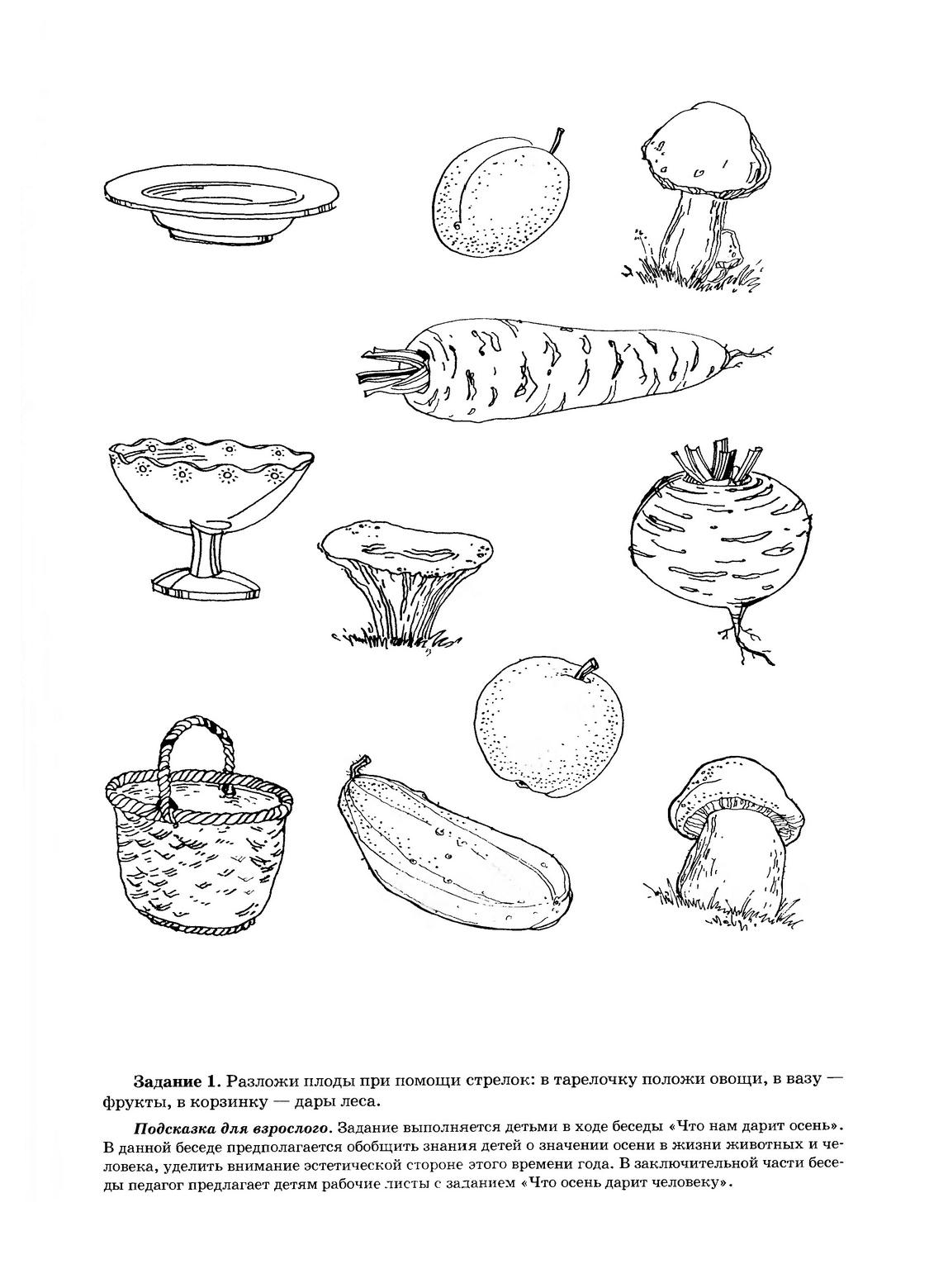 